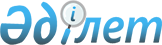 О признании утратившими силу некоторых решений Кызылкогинского районного маслихатаРешение Кызылкогинского районного маслихата Атырауской области от 31 мая 2017 года № XII-3. Зарегистрировано Департаментом юстиции Атырауской области 21 июня 2017 года № 3900
      В соответствии со статьей 27 Закона Республики Казахстан от 6 апреля 2016 года "О правовых актах", со статьей 7 Закона Республики Казахстан от 23 января 2001 года "О местном государственном управлении и самоуправлении в Республике Казахстан" районный маслихат РЕШИЛ:
      1. Признать утратившими силу следующие решения районного маслихата:
      1) Решение районного маслихата от 21 декабря 2015 года № ХХХVІ-4 "Об утверждении правил оказания социальной помощи, установления размеров и определения перечня отдельных категорий нуждающихся граждан" (зарегистрировано в реестре нормативных правовых актов № 3429, опубликовано в газете "Кызылкога" от 28 января 2016 года);
      2) Решение районного маслихата от 28 сентября 2016 года № V-9 "О внесении изменении и дополнении в решение районного маслихата от 21 декабря 2015 года № ХХХVІ-4 "Об утверждении правил оказания социальной помощи, установления размеров и определения перечня отдельных категорий нуждающихся граждан"" (зарегистрированного в реестре нормативтных правовых актов № 3652, опубликовано в газете "Кызылкога" от 24 ноября 2016 года).
      2. Контроль за исполнением данного решения возложить на государственное учреждение "Аппарат Кызылкогинского районного маслихата" (К. Кумаров).
      3. Настоящее решение вступает в силу со дня государственной регистрации в органах юстиции, вводится в действие по истечении десяти календарных дней после дня его первого официального опубликования.
					© 2012. РГП на ПХВ «Институт законодательства и правовой информации Республики Казахстан» Министерства юстиции Республики Казахстан
				
      Председатель сессии

М. Сулейменов

      Секретарь маслихата

Т. Бейскали
